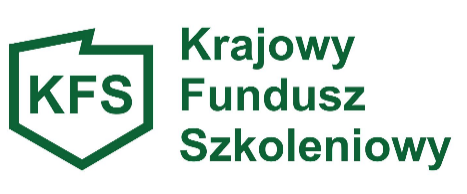 Zasady naboru i przyznawania środków z Krajowego Funduszu SzkoleniowegoIlekroć w zasadach jest mowa o:Pracodawcy – oznacza to jednostkę organizacyjną, chociażby nie posiadała osobowości prawnej, a także osobę fizyczną, jeżeli zatrudniają one co najmniej jednego pracownika.Pracowniku – oznacza to osobę zatrudnioną na podstawie umowy o pracę, powołania, wyboru, mianowania lub spółdzielczej umowy o pracę.Urzędzie lub PUP – oznacza Powiatowy Urząd Pracy w Płońsku.Staroście – oznacza, działającego z upoważnienia Starosty Płońskiego, Dyrektora Powiatowego Urzędu Pracy w Płońsku.Mikroprzedsiębiorstwie – oznacza przedsiębiorstwo, które zatrudnia mniej niż 10 pracowników i którego roczny obrót lub roczna suma bilansowa nie przekracza 2 mln. EUR, zgodnie z załącznikiem nr I do rozporządzenia Komisji (WE) nr 651/2014 z dnia 17 czerwca 2014 r. uznającego niektóre rodzaje pomocy za zgodne z rynkiem wewnętrznym w zastosowaniu art. 107 i 108 Traktatu (Dz. Urz. UE L 187/1 z 26.06.2014).Rozporządzeniu – oznacza Rozporządzenie Ministra Pracy i Polityki Społecznej z dnia 
14 maja 2014 r. w sprawie przyznawania środków z Krajowego Funduszu Szkoleniowego (Dz. U. z 2018 r., poz. 117).Ustawie – oznacza ustawę z dnia 20 kwietnia 2004 r. o promocji zatrudnienia 
i instytucjach rynku pracy (Dz. U. z 2021 r., poz. 1100 z późn. zm.);Wniosku – oznacza wniosek o dofinansowanie kształcenia ustawicznego pracowników 
i pracodawcy ze środków Krajowego Funduszu Szkoleniowego;Wniosku nieprawidłowo wypełnionym – oznacza wniosek, w którym: pozostawione są puste i/lub niewypełnione pola (nie wliczając oznaczenia priorytetów), zostały błędnie wyliczone kwoty i/lub wskazano kwoty brutto wnioskowanych działań obejmujących kształcenie ustawiczne.O środki z Krajowego Funduszu Szkoleniowego mogą ubiegać się Pracodawcy zamierzający inwestować w podnoszenie własnych kwalifikacji i kompetencji lub zatrudnionych pracowników.Pracodawca zatrudniający pracownika w oparciu o umowę o pracę na czas określony zobowiązany jest do przedłużenia jej co najmniej do czasu ukończenia wnioskowanej formy kształcenia ustawicznego.Pracownik, któremu ma być sfinansowane kształcenie ustawiczne musi być zatrudniony przed dniem złożenia wniosku.Osoba prowadząca działalność gospodarczą, niezatrudniająca żadnego pracownika, nie jest pracodawcą i nie może się ubiegać o środki z KFS.Kształceniem ustawicznym finansowanym ze środków KFS mogą być objęci jedynie pracownicy świadczący pracę. Nie mogą być objęci wsparciem pracownicy przebywający na urlopie macierzyńskim, urlopie rodzicielskim (art. 180 § 9 k. p.), urlopie wychowawczym lub urlopie ojcowskim, urlopie bezpłatnym oraz na zwolnieniu lekarskim.Ze środków KFS nie mogą korzystać osoby współpracujące, tj.: małżonek, dzieci własne lub dzieci współmałżonka, dzieci przysposobione, rodzice oraz macocha 
i ojczym pozostający we wspólnym gospodarstwie domowym i współpracujący przy prowadzeniu działalności, chyba że są zatrudnieni na podstawie umowy o pracę, powołania, wyboru, mianowania, lub spółdzielczej umowy o pracę.O przyznanie środków KFS nie mogą ubiegać się:pracodawcy, którzy wykorzystali limit pomocy de minimis lub ciąży na nich obowiązek zwrotu kwoty stanowiącej równowartość udzielonej pomocy publicznej;pracodawcy, którzy zalegają z opłacaniem wynagrodzeń pracownikom oraz 
z opłacaniem należnych składek na ubezpieczenie społeczne, ubezpieczenie zdrowotne, Fundusz Pracy, Fundusz Gwarantowanych Świadczeń Pracowniczych, Fundusz Emerytur Pomostowych oraz innych danin publicznych;pracodawcy, którzy w dniu złożenia wniosku posiadają nieuregulowane w terminie zobowiązania cywilno-prawne;osoby zatrudnione na podstawie umów cywilnoprawnych;udziałowcy spółki z ograniczoną odpowiedzialnością, członkowie organów zarządzających lub inne osoby upoważnione do reprezentowania spółki 
w czynnościach z zakresu prawa pracy, jeżeli nie spełniają one definicji pracownika.Środki KFS przyznane Pracodawcy na finansowanie kosztów kształcenia ustawicznego stanowią pomoc udzielaną zgodnie z warunkami dopuszczalności pomocy de minimis.Łączna wartość pomocy de minimis dla jednego Pracodawcy nie może przekroczyć równowartości 200 tys. EURO brutto w okresie 3 lat podatkowych, a w przypadku podmiotu prowadzącego działalność gospodarczą w sektorze transportu drogowego towarów – 100 tys. EURO. Dokonując oceny wniosku przedsiębiorcy, bierze się pod uwagę bieżący rok podatkowy oraz dwa poprzednie lata.Pracodawca może wnioskować o środki z KFS na działania obejmujące kształcenie ustawiczne pracowników i pracodawcy, tj.:określenie potrzeb Pracodawcy w zakresie kształcenia ustawicznego w związku z ubieganiem się o sfinansowanie tego kształcenia ze środków KFS,kursy i studia podyplomowe realizowane z inicjatywy Pracodawcy lub za jego zgodą,egzaminy umożliwiające uzyskanie dokumentów potwierdzających nabycie umiejętności, kwalifikacji lub uprawnień zawodowych,badania lekarskie i psychologiczne wymagane do podjęcia kształcenia lub pracy zawodowej po ukończonym kształceniu,ubezpieczenie od następstw nieszczęśliwych wypadków w związku z podjętym kształceniem.Program wnioskowanej formy kształcenia musi być tożsamy z zajmowanym stanowiskiem lub ze stanowiskiem, które pracodawca zamierza powierzyć pracownikowi po jej ukończeniu.Ze środków KFS nie mogą być finansowane:koszty przejazdu, wyżywienia, zakwaterowania związane z określoną formą kształcenia,koszty delegacji,szkolenia obowiązkowe dla pracowników, np.: BHP, PPOZ,obowiązkowe badania wstępne lub okresowe,studia licencjackie, magisterskie, doktoranckie,konferencje, kongresy, koszty szkoleń w przypadku, gdy pracodawca zamierza samodzielnie szkolić swoich pracowników,staże podyplomowe wraz z kosztami obsługi określonym w przepisach o zawodach lekarza i lekarza dentysty oraz szkoleń specjalizacyjnych lekarzy i lekarzy dentystów, o których mowa w przepisach o zawodach lekarza i lekarza dentysty, ani specjalizacji pielęgniarek i położnych, o których mowa w przepisach o zawodach pielęgniarki i położnej.Pracodawca zainteresowany uzyskaniem środków KFS na finansowanie kosztów kształcenia ustawicznego pracowników i pracodawcy składa czytelnie wypełniony wniosek i załączniki w Powiatowym Urzędzie Pracy w Płońsku, jeżeli jest to urząd właściwy ze względu na siedzibę Pracodawcy albo miejsce prowadzenia działalności. Wniosek wraz z załącznikami (zgodne z obowiązującym wzorem)  można złożyć 
w formie:papierowej osobiście, drogą pocztową lub za pośrednictwem kuriera (decyduje data wpływu wniosku do Urzędu) lub         elektronicznej (przez ePUAP).  W przypadku złożenia wniosku w formie elektronicznej, wniosek oraz załączniki do wniosku powinny  być opatrzone:kwalifikowanym podpisem elektronicznym lubpodpisem potwierdzonym profilem zaufanym elektronicznej platformy usług administracji publicznej.Podpis ten musi być złożony na wniosku oraz wszystkich załącznikach przez osobę umocowaną do reprezentowania pracodawcy.Rozpatrywane są tylko wnioski Pracodawców złożone w terminie naboru wraz 
z wymienionymi niżej załącznikami wymaganymi zgodnie z § 5 ust. 2 rozporządzenia w sprawie przyznawania środków z Krajowego Funduszu Szkoleniowego:zaświadczenie lub oświadczenie o pomocy de minimis, w zakresie, o którym mowa w art. 37 ust. 1 pkt 1 i ust. 2 pkt 1 i 2 ustawy z dnia 30 kwietnia 2004 r. 
o postępowaniu w sprawach dotyczących pomocy publicznej (załącznik nr 1 do wniosku), informacje określone w przepisach wydanych na podstawie art. 37 ust. 2a ustawy z dnia 30 kwietnia 2004 r. o postępowaniu w sprawach dotyczących pomocy publicznej (załącznik nr 2 do wniosku),kopia dokumentu potwierdzającego oznaczenie formy prawnej prowadzonej działalności – w przypadku braku wpisu do Krajowego Rejestru Sądowego lub Centralnej Ewidencji i Informacji o Działalności Gospodarczej (załącznik nr 3 do wniosku),program kształcenia ustawicznego (załącznik nr 4a do wniosku) lub zakres egzaminu (załącznik nr 4b do wniosku),wzór dokumentu potwierdzającego kompetencje nabyte przez uczestników, wystawianego przez realizatora usługi kształcenia ustawicznego, o ile nie wynika 
on z przepisów powszechnie obowiązujących (załącznik nr 5 do wniosku).Dokumenty składane w kopii sporządzonej z oryginału, tj.: statut jednostki, pełnomocnictwa, akty powołania: dyrektorów, kierowników, wójtów, burmistrzów itp. powinny zawierać klauzulę „za zgodność z oryginałem” umieszczoną na każdej stronie dokumentu wraz z datą i pieczęcią imienną osoby składającej podpis lub czytelnym podpisem osoby uprawnionej do reprezentacji podmiotu składającego wniosek lub upoważnionych przez nią do potwierdzania dokumentów za zgodność z oryginałem. Wniosek podlega sprawdzeniu pod względem kompletności i zgodności wypełnionych danych we wniosku i załącznikach z obowiązującymi przepisami prawa i stanem faktycznym.W terminie do 30 dni od dnia złożenia wniosku, Starosta powiadamia wnioskodawcę 
w formie pisemnej o sposobie rozpatrzenia wniosku. W przypadku negatywnego rozpatrzenia wniosku Starosta uzasadnia odmowę dofinansowania ze środków KFS wnioskowanego kształcenia ustawicznego.Przyznanie dofinansowania kształcenia ustawicznego ze środków KFS należy do uznania Starosty. Stanowisko Starosty w tym przedmiocie nie jest decyzją administracyjną w rozumieniu przepisów Kodeksu postępowania administracyjnego, 
w związku z czym nie przysługuje od  niego odwołanie.W przypadku, gdy wniosek jest wypełniony nieprawidłowo zostanie wyznaczony Pracodawcy termin nie krótszy niż 7 dni i nie dłuższy niż 14 dni do jego poprawienia (uzupełnienia). Wniosek pozostawia się bez rozpatrzenia w przypadku: niepoprawienia (nieuzupełnienia) wniosku we wskazanym terminie lub niedołączenia załączników wymaganych zgodnie z § 5 ust. 2 rozporządzenia. Złożenie wniosku nie gwarantuje otrzymania środków z KFS.Wysokość przyznanych środków z KFS nie może przekroczyć: 80% tych kosztów, nie więcej jednak niż 300% przeciętnego wynagrodzenia w danym roku na jednego uczestnika, w przypadku mikroprzedsiębiorstw w wysokości 100%, nie więcej jednak niż 300% przeciętnego wynagrodzenia w danym roku na jednego uczestnika;gdzie „przeciętne wynagrodzenie” oznacza przeciętne wynagrodzenie w poprzednim kwartale, od pierwszego dnia następnego miesiąca po ogłoszeniu przez Prezesa Głównego Urzędu Statystycznego w Dzienniku Urzędowym Rzeczypospolitej Polskiej „Monitor Polski”, na podstawie art. 20 pkt 2 ustawy z dnia 17 grudnia 1998 r. 
o emeryturach i rentach z Funduszu Ubezpieczeń Społecznych, obowiązujące na dzień zawarcia Umowy. W sytuacji, gdy Pracodawca ubiega się o sfinansowanie kursu obejmującego koszt badań lekarskich, których pozytywny wynik jest warunkiem koniecznym przystąpienia do kursu, koszty obu elementów muszą zostać przedstawione odrębnie, a w przypadku negatywnego wyniku badań danego Pracownika, kurs nie zostanie sfinansowany 
w przypadającej na niego części. O kolejności rozpatrywania wniosków decydować będzie data wpływu wniosku do urzędu.W pierwszej kolejności rozpatrywane będą wnioski, które spełniają priorytety Ministerstwa Rodziny i Polityki Społecznej (w przypadku środków z limitu podstawowego) lub Rady Rynku Pracy (w przypadku środków z rezerwy KFS) ustalone na dany rok.Pracodawca określa we wniosku priorytet wydatkowania środków KFS. PUP będzie jedynie weryfikował poprawność określonych priorytetów, nie będzie jednak ich przyporządkowywał.W przypadku pozostania środków po rozpatrzeniu wniosków spełniających priorytety, możliwe będzie rozpatrzenie wniosków, które ich nie spełniają.Wnioski złożone przed rozpoczęciem naboru lub po jego zakończeniu nie będą rozpatrywane.Składając wniosek Pracodawca jest zobowiązany wskazać, w którym kwartale danego roku planowane jest rozpoczęcie poszczególnych działań w ramach kształcenia ustawicznego oraz w którym kwartale danego roku jest przewidziane jego zakończenie. Szczegółowy harmonogram działań Pracodawca jest zobowiązany podać minimum 
7 dni przed dniem zawarcia umowy.Urząd może przyznać dofinansowanie wnioskowanej formy kształcenia ustawicznego, której koszt nie będzie odbiegać od cen rynkowych usług oferowanych przez konkurencyjne instytucje szkoleniowe w przedmiotowym zakresie. Zawyżony koszt wnioskowanej formy kształcenia ustawicznego może być podstawą do nieuwzględnienia wniosku. Przy ocenie wskazanej przez Pracodawcę oferty, pod uwagę będzie brana liczba godzin oraz koszt osobogodziny.Płatności za kształcenie ustawiczne muszą być dokonane w roku, w którym przyznano dofinansowanie w ramach KFS i nie wcześniej niż miesiąc przed rozpoczęciem danej formy kształcenia ustawicznego.Środki KFS mogą być przeznaczone na działania, które rozpoczną się w danym roku kalendarzowym. Jeżeli forma kształcenia ustawicznego, na którą Pracodawca otrzymał środki nie rozpoczęła się w roku, na który została przyznana, środki te muszą być zwrócone na konto Urzędu. Wnioski podlegać będą ocenie formalnej i merytorycznej.Ocena merytoryczna wniosku możliwa będzie w przypadku pozytywnej weryfikacji pod względem formalnym.Zgodnie z Rozporządzeniem, ocena merytoryczna wniosku dokonywana będzie według kryteriów:zgodność dofinansowywania działań z ustalonymi priorytetami wydatkowania środków KFS na dany rok,zgodność kompetencji nabywanych przez uczestników kształcenia ustawicznego 
z potrzebami lokalnego lub regionalnego rynku pracy,koszt usługi kształcenia ustawicznego wskazanej do sfinansowania ze środków KFS 
w porównaniu z kosztami podobnych usług dostępnych na rynku,posiadanie przez realizatora usługi kształcenia ustawicznego finansowanej ze środków KFS certyfikatów jakości oferowanych usług kształcenia ustawicznego,w przypadku kursów – posiadanie przez realizatora usługi kształcenia ustawicznego dokumentu na podstawie którego prowadzi on pozaszkolne formy kształcenia ustawicznego,plany dotyczące dalszego zatrudnienia osób, które będą objęte kształceniem ustawicznym finansowanym ze środków KFS,możliwość sfinansowania ze środków KFS działań określonych we wniosku 
z uwzględnieniem przyznanego limitu.W przypadku pozytywnej oceny merytorycznej, wnioski zostaną przekazane Komisji 
ds. opiniowania wniosków o dofinansowanie kształcenia ustawicznego pracowników 
i pracodawcy ze środków Krajowego Funduszu Szkoleniowego, która po zapoznaniu się z ich treścią, rekomenduje Dyrektorowi PUP, przekazanie wniosków rozpatrzonych pozytywnie do dalszej realizacji.Wnioski złożone przez Starostwo Powiatowe w Płońsku oraz przez jego jednostki, tj.:Centrum Kształcenia Zawodowego nr 1 w Płońsku,Placówka Opiekuńczo-Wychowawcza "Przystań" w Płońsku,Placówka Opiekuńczo-Wychowawcza "Razem" w Płońsku, Placówka Opiekuńczo-Wychowawcza "Samodzielni" w Płońsku,Dom Pomocy Społecznej w Karolinowie, Poradnia Psychologiczno - Pedagogiczna w Płońsku,Powiatowe Centrum Pomocy Rodzinie w Płońsku, Powiatowy Środowiskowy Dom Samopomocy w Płońsku, Powiatowy Środowiskowy Dom Samopomocy "Dobry Dom" w Płońsku,Powiatowy Zarząd Dróg w Płońsku,Samodzielny Publiczny Zespół Zakładów Opieki Zdrowotnej im. Marszałka Józefa Piłsudskiego w Płońsku,Specjalny Ośrodek Szkolno-Wychowawczy w Jońcu,ł) Specjalny Ośrodek Szkolno-Wychowawczy w Płońsku im. Św. Stanisława Kostki,Zespół Szkół nr 1 im. Stanisława Staszica w Płońsku,Zespół Szkół nr 2 im. Leona Rutkowskiego w Płońsku,I Liceum Ogólnokształcące im. Henryka Sienkiewicza w Płońsku, Zespół Szkół im. Królowej Jadwigi w Czerwińsku nad Wisłą, Zespół Szkół w Raciążu,podlegają opiniowaniu przez Powiatową Radę Rynku Pracy.Dopuszcza się negocjacje treści wniosku pomiędzy Starostą a Pracodawcą, w celu ustalenia ceny usługi kształcenia ustawicznego, liczby osób objętych kształceniem ustawicznym, realizatora usługi, programu kształcenia ustawicznego lub zakresu egzaminu, z uwzględnieniem zasady zapewnienia najwyższej jakości usługi oraz zachowania racjonalnego wydatkowania środków publicznych.W przypadku napływu dużej ilości wniosków Urząd zastrzega sobie prawo wprowadzenia dodatkowych kryteriów przyznawania środków.W przypadku pozytywnego rozpatrzenia wniosku Starosta zawiera z Pracodawcą umowę o finansowanie działań obejmujących kształcenie ustawiczne pracowników 
i pracodawcy. Umowa o dofinansowanie kosztów kształcenia ustawicznego dla pracowników i pracodawcy może zostać zawarta tylko na działania wymienione w art. 69 a ust. 2 pkt 1 ustawy, które jeszcze się nie rozpoczęły.Starosta może przeprowadzić kontrolę u Pracodawcy w zakresie: przestrzegania postanowień umowy o dofinansowanie kształcenia ustawicznego, wydatkowania środków KFS zgodnie z przeznaczeniem, właściwego dokumentowania oraz rozliczania otrzymanych i wydatkowanych środków; dla celów kontroli starosta może żądać danych, dokumentów i udzielania wyjaśnień.Pracodawca ma obowiązek zawarcia z pracownikiem, któremu zostaną sfinansowane koszty kształcenia ustawicznego, umowy określającej prawa i obowiązki stron.Pracownik, który nie ukończył kształcenia ustawicznego finansowanego ze środków KFS z powodu rozwiązania przez niego umowy o pracę lub rozwiązania z nim umowy o pracę na podstawie art. 52 ustawy z dnia 26 czerwca 1974 r. – Kodeks pracy, jest obowiązany do zwrotu Pracodawcy poniesionych kosztów na zasadach określonych 
w umowie z Pracodawcą. W takim wypadku Pracodawca zwraca do Urzędu środki 
z KFS wydane na kształcenie ustawiczne Pracownika, na zasadach określonych w Umowie. Zwrot środków przez Pracodawcę na rzecz Urzędu następuje niezależnie od faktycznego dokonania zwrotu środków przez Pracownika na rzecz Pracodawcy.W przypadku środków z rezerwy KFS powyższe zasady stosuje się analogicznie.Podstawa prawna:Ustawa z dnia 20 kwietnia 2004 r. o promocji zatrudnienia i instytucjach rynku pracy (Dz. U. z 2021 r., poz. 1100 z późn. zm.) zwana dalej "Ustawą";Rozporządzenie Ministra Pracy i Polityki Społecznej z dnia 14 maja 2014 r. w sprawie  przyznawania środków z Krajowego Funduszu Szkoleniowego (Dz. U.  z 2018 r. poz. 117) zwane dalej "Rozporządzeniem";Rozporządzenie Komisji (UE) nr 1407/2013 z dnia 18 grudnia 2013 r. w sprawie stosowania  art. 107 i 108 Traktatu o funkcjonowaniu Unii Europejskiej do pomocy de minimis ( Dz. Urz.  UE L 352 z 24.12.2013, str. 1);Rozporządzenie Komisji (UE) nr 1408/2013 z dnia 18 grudnia 2013 r. w sprawie stosowania art. 107 i 108 Traktatu o funkcjonowaniu Unii Europejskiej do pomocy de minimis w  sektorze rolnym (Dz. Urz. UE L 352 z 24.12.2013, str. 9);Rozporządzenie Komisji (UE) nr 717/2014 z dnia 27 czerwca 2014 r. w sprawie stosowania art. 107 i 108 Traktatu o funkcjonowaniu Unii Europejskiej do pomocy de minimis w sektorze rybołówstwa i akwakultury (Dz. Urz. UE L 190/45);Ustawa z dnia 30 kwietnia 2004 r. o postępowaniu w sprawach dotyczących pomocy  publicznej ( Dz. U. z 2020 r. poz. 708);Rozporządzenie Rady Ministrów z dnia 29 marca 2010 r. w sprawie zakresu informacji przedstawianych przez podmiot ubiegający się o pomoc de minimis (Dz. U. 2010, nr 53 poz. 311 ze zm.);Rozporządzenie Rady Ministrów z dnia 11 czerwca 2010 r. w sprawie informacji składanych przez podmioty ubiegające się o pomoc de minimis w rolnictwie lub rybołówstwie (Dz. U. 2017, poz. 31);Rozporządzenie z dnia 20 marca 2007 r. w sprawie zaświadczeń o pomocy de minimis i pomocy de minimis w rolnictwie lub rybołówstwie ( Dz.U. z 2018 r. poz. 350);Ustawa z dnia 06 marca 2018 r. Prawo przedsiębiorców (Dz. U. z 2021, poz. 162).